Golden West College
Fall 2022 Mid-Cycle Timeline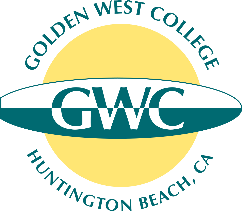 FALL 2022
09/27/2022 		Senate Approval of Mid-Cycle Template/Process
09/28/2022 		Approval of Mid-Cycle Template/Instructions by President’s Cabinet09/29/2022		Distribution of Mid-Cycle Template/Instructions
10/01–10/29/2022	Data Coaching appointments available through CIL
10/31/2022, 5pm	Mid-Cycle Request Drafts due to Dean/Manager/VP/Academic Senate for feedback 
11/07/2022, 5pm	Feedback from Dean/Manager/VP/Academic Senate due to Author		
11/14/2022, 5pm	Final Mid-Cycle requests due to IEC/VP’s/Academic Senate 11/22/2022		 Q&A      11/28/2022 	VP review and assign requests to appropriate Committee Chairs for Spring work11/29/2022	Senator Ratings due by 4pm12/6/2022	Academic Senate – Special Meeting: Review Rankings12/13/2022	Invite Tim to attend AS meeting for Faculty Hiring updateBy 12/16/2022		Committees ask for clarification on requests (if necessary) in preparation for Spring work
SPRING 202303/03/2022		Committee recommendations due to Planning and Budget Councils (Joint meeting)INSTRUCTIONSMid-Cycle Request FormsThere are different forms based on the type of request:FacultyClassified StaffFacilities, Technology, or EquipmentRemember to fill out one form per request If requesting three (3) faculty, fill out three (3) faculty requests.If requesting Facilities, Technology or Equipment, fill out one form per request.One form for FacilitiesOne form for TechnologyOne form for EquipmentIf requesting multiple pieces of Equipment, fill out one form per request. (e.g)Equipment Request #1Equipment Request #2